TRIVIS - Střední škola veřejnoprávní a Vyšší odborná škola prevence kriminality 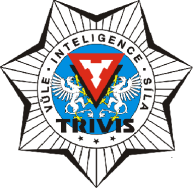 a krizového řízení Praha,s. r. o.Hovorčovická 1281/11 182 00  Praha 8 - Kobylisy OR  vedený Městským soudem v Praze, oddíl C, vložka 50353Telefon a fax: 283 911 561          E-mail : vos@trivis.cz                IČO 25 10 91 38Termíny zápočtů a zkoušek – PaedDr. Et. Mgr. Jiří Kubát, MBA.3.AV – Právo15.05.2023  od 08:00-10:00 – uč. 3.AV 15.05.2023  od 12:00-14:00 – uč. 3.AV29.05.2023  od 09:00-12:00 – uč. 3.AV